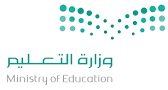 السؤال الثاني: صغ علامة (  ) أمام العبارة الصحيحة , وعلامة (  ) أمام العبارة الخاطئة مما يلي : السؤال الثالث: أكمل العبارات التالية من بين القوسين  : }  الشحنة الساكنة – الأول – القدرة – المجال المغناطيسي  – متحركاً –  حاصل جمعهما – الثالث – الازاحة – البوصلة – المحول الكهربائي – الاحتكاك  {السؤال الرابع: ( أ ) أجب عن الأسئلة التالية  : تقسم المواد من حيث توصيلها للكهرباء إلى ثلاثة مواد ، اذكرها ؟ ......................................................................................................................................................................................................................................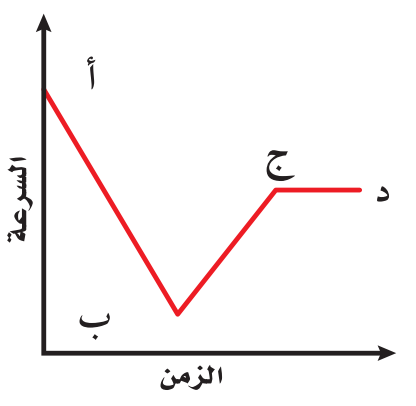 يبين المنحنى علاقة السرعة – الزمن لحركة سيارة ، خلال أي جزء من الرسم يكون تسارع السيارة :( ب ) علل لما يلي : الذرة متعادلة كهربياً. ......................................................................................................................................................................................................................................لا يتحرك الجسم بسرعة متجهة ثابتة إلا مع وجود قوة محصلة تؤثر فيه باستمرار.......................................................................................................................................................................................................................................( ج ) احسب المسألة التالة :                                                                                                                              قطع عداء مسافة 400 متر في سباق خلال 40 ثانية ، احسب سرعته ؟            ...................................................................................................................                     ...................................................................................................................           .............................................................................................................................................................................................................................           .............................................................................................................................................................................................................................           .............................................................................................................................................................................................................................           ..........................................................................................................علام يدل المقدار 80 كم/س شرقاً :علام يدل المقدار 80 كم/س شرقاً :علام يدل المقدار 80 كم/س شرقاً :علام يدل المقدار 80 كم/س شرقاً :علام يدل المقدار 80 كم/س شرقاً :علام يدل المقدار 80 كم/س شرقاً :علام يدل المقدار 80 كم/س شرقاً :علام يدل المقدار 80 كم/س شرقاً :علام يدل المقدار 80 كم/س شرقاً :أكتلة بسرعة متجهةجتسارع دإزاحةإزاحةفي البطارية تتحول الطاقة .............................. بداخلها إلى طاقة وضع كهربائية : في البطارية تتحول الطاقة .............................. بداخلها إلى طاقة وضع كهربائية : في البطارية تتحول الطاقة .............................. بداخلها إلى طاقة وضع كهربائية : في البطارية تتحول الطاقة .............................. بداخلها إلى طاقة وضع كهربائية : في البطارية تتحول الطاقة .............................. بداخلها إلى طاقة وضع كهربائية : في البطارية تتحول الطاقة .............................. بداخلها إلى طاقة وضع كهربائية : في البطارية تتحول الطاقة .............................. بداخلها إلى طاقة وضع كهربائية : في البطارية تتحول الطاقة .............................. بداخلها إلى طاقة وضع كهربائية : في البطارية تتحول الطاقة .............................. بداخلها إلى طاقة وضع كهربائية : أالحرارية بالحركية جالكيميائية دالنوويةالنوويةسرعة الجسم عند لحظة معينة تسمى : سرعة الجسم عند لحظة معينة تسمى : سرعة الجسم عند لحظة معينة تسمى : سرعة الجسم عند لحظة معينة تسمى : سرعة الجسم عند لحظة معينة تسمى : سرعة الجسم عند لحظة معينة تسمى : سرعة الجسم عند لحظة معينة تسمى : سرعة الجسم عند لحظة معينة تسمى : سرعة الجسم عند لحظة معينة تسمى : أالسرعة المتوسطةبالسرعة اللحظية جالسرعة الابتدائيةدالسرعة المتجهةالسرعة المتجهةبزيادة كتلة الجسم .............................. القصور.بزيادة كتلة الجسم .............................. القصور.بزيادة كتلة الجسم .............................. القصور.بزيادة كتلة الجسم .............................. القصور.بزيادة كتلة الجسم .............................. القصور.بزيادة كتلة الجسم .............................. القصور.بزيادة كتلة الجسم .............................. القصور.بزيادة كتلة الجسم .............................. القصور.بزيادة كتلة الجسم .............................. القصور.أيزدادبلا يتأثرجيقل دمتساويمتساويلقياس التيار الكهربائي نستخدم :لقياس التيار الكهربائي نستخدم :لقياس التيار الكهربائي نستخدم :لقياس التيار الكهربائي نستخدم :لقياس التيار الكهربائي نستخدم :لقياس التيار الكهربائي نستخدم :لقياس التيار الكهربائي نستخدم :لقياس التيار الكهربائي نستخدم :لقياس التيار الكهربائي نستخدم :أالأوميتربالفولتمترجالأميتر دالجلفانوميترالجلفانوميتريتوقف التيار الكهربائي عند قطع المسار في دائرة التوصيل :يتوقف التيار الكهربائي عند قطع المسار في دائرة التوصيل :يتوقف التيار الكهربائي عند قطع المسار في دائرة التوصيل :يتوقف التيار الكهربائي عند قطع المسار في دائرة التوصيل :يتوقف التيار الكهربائي عند قطع المسار في دائرة التوصيل :يتوقف التيار الكهربائي عند قطع المسار في دائرة التوصيل :يتوقف التيار الكهربائي عند قطع المسار في دائرة التوصيل :يتوقف التيار الكهربائي عند قطع المسار في دائرة التوصيل :يتوقف التيار الكهربائي عند قطع المسار في دائرة التوصيل :أعلى التوازي بعلى التواليجالمتعدددالمتفرغالمتفرغما القدرة الكهربائية في محمصة الخبز التي تستهلك شدة تيار 10 أمبير  وتعمل على جهد كهربائي مقداره 110 فولت : ما القدرة الكهربائية في محمصة الخبز التي تستهلك شدة تيار 10 أمبير  وتعمل على جهد كهربائي مقداره 110 فولت : ما القدرة الكهربائية في محمصة الخبز التي تستهلك شدة تيار 10 أمبير  وتعمل على جهد كهربائي مقداره 110 فولت : ما القدرة الكهربائية في محمصة الخبز التي تستهلك شدة تيار 10 أمبير  وتعمل على جهد كهربائي مقداره 110 فولت : ما القدرة الكهربائية في محمصة الخبز التي تستهلك شدة تيار 10 أمبير  وتعمل على جهد كهربائي مقداره 110 فولت : ما القدرة الكهربائية في محمصة الخبز التي تستهلك شدة تيار 10 أمبير  وتعمل على جهد كهربائي مقداره 110 فولت : ما القدرة الكهربائية في محمصة الخبز التي تستهلك شدة تيار 10 أمبير  وتعمل على جهد كهربائي مقداره 110 فولت : ما القدرة الكهربائية في محمصة الخبز التي تستهلك شدة تيار 10 أمبير  وتعمل على جهد كهربائي مقداره 110 فولت : ما القدرة الكهربائية في محمصة الخبز التي تستهلك شدة تيار 10 أمبير  وتعمل على جهد كهربائي مقداره 110 فولت : أ1100 واط ب120 واط ج100 واطد11 واط 11 واط الرمز  Ω يدل على :الرمز  Ω يدل على :الرمز  Ω يدل على :الرمز  Ω يدل على :الرمز  Ω يدل على :الرمز  Ω يدل على :الرمز  Ω يدل على :الرمز  Ω يدل على :الرمز  Ω يدل على :أأوم بواتجفولت دأمبيرأمبير